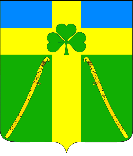 АДМИНИСТРАЦИЯ ВОЗДВИЖЕНСКОГО СЕЛЬСКОГО ПОСЕЛЕНИЯКУРГАНИНСКОГО РАЙОНАПОСТАНОВЛЕНИЕот __11.07.2018__                                                                                                       № __126_станица ВоздвиженскаяО признании утратившими силу некоторыхправовых актов администрации Воздвиженскогосельского поселения Курганинского района            В соответствии с Земельным кодексом Российской Федерации, статьей 34 Федерального закона от 23 июня 2014 № 171-ФЗ «О внесении изменений в Земельный кодекс Российской Федерации и отдельные законодательные акты Российской Федерации», Федеральным законом от 27 июля 2010 года                           № 210-ФЗ, «Об организации предоставления государственных и муниципальных услуг», Федерального закона от 03 июля 2016 года                                 № 334-ФЗ «О внесении изменений Земельный кодекс Российской Федерации и отдельные законодательные акты Российской Федерации»,  Решением                     Совета Воздвиженского сельского поселения Курганинского района                             от 28 мая 2018 года № 202 «Признании утратившим силу решения Совета Воздвиженского сельского поселения Курганинского района                                                от 13 декабря 2017 года № 179/1 «О принятии муниципальным образованием Воздвиженское сельское поселение Курганинского района отдельных полномочий от муниципального образования Курганинский район, в области архитектуры и градостроительства», Уставом Воздвиженского сельского поселения, зарегистрированным Управлением Минюста РФ по Краснодарскому краю  от 9 июня 2017 года № Ru 235173032017001, в целях приведения правовых актов Администрации Воздвиженского  сельского поселения  Курганинского района, в соответствие с действующим законодательством,                  п о с т а н о в л я ю:         1. Признать утратившими силу следующие правовые акты администрации Воздвиженского сельского поселения  Курганинского района:         1) постановление  администрации Воздвиженского сельского поселения Курганинского района от 25 марта 2016 года  № 53 «Об утверждении административного регламента по предоставлению  муниципальной услуги «Регистрация и учет заявлений граждан, нуждающихся в получении садовых, огородных или дачных земельных участков»;        2) постановление  администрации Воздвиженского сельского поселения Курганинского района от 31 декабря 2015 года № 222 «Об утверждении административного регламента предоставления муниципальной услуги «Предоставление земельных участков, находящихся в государственной или муниципальной собственности, гражданам для индивидуального жилищного строительства, ведения личного подсобного хозяйства» в границах населенного пункта, садоводства, дачного хозяйства, гражданам и крестьянским (фермерским) хозяйствам для осуществления крестьянским (фермерским) хозяйством его деятельности»;         3) постановление  администрации Воздвиженского сельского поселения Курганинского района от 24 июля  2017 года № 65 «Об  утверждении административного регламента по предоставлению муниципальной услуги «Выдача градостроительных планов земельных участков»;        4) постановление  администрации Воздвиженского сельского поселения Курганинского района от 24 июля 2017 года № 66 «Об утверждении  административного регламента по предоставлению муниципальной услуги «Выдача разрешений на ввод в эксплуатацию построенных, реконструированных объектов капитального строительства»;        5) постановление  администрации Воздвиженского сельского поселения Курганинского района 24 июля 2017 года № 67 «Об утверждении административного регламента администрации Воздвиженского сельского поселения Курганинского района по предоставлению муниципальной услуги «Выдача разрешений на строительство, реконструкцию объектов капитального строительства»;       6) постановление  администрации Воздвиженского сельского поселения Курганинского района 25 марта 2016 года № 63 «Об утверждении административного регламента администрации Воздвиженского сельского поселения Курганинского района по предоставлению муниципальной услуги «Предоставление разрешения на условно разрешенный вид использования земельного участка или объекта капитального строительства»;       7) постановление  администрации Воздвиженского сельского поселения Курганинского района 04 декабря 2015 года № 192 «Об утверждении административного регламента администрации Воздвиженского сельского поселения Курганинского района по предоставлению муниципальной услуги «Выдача акта освидетельствования проведения основных работ по строительству (реконструкции) объекта индивидуального жилищного строительства с привлечением средств материнского (семейного) капитала».        2. Настоящее постановление разместить на официальном сайте администрации Воздвиженского сельского поселения Курганинского района в сети Интернет.        3.  Контроль за выполнением настоящего постановления оставляю за собой.Глава Воздвиженского сельского поселения                                                                     О.В. Губайдуллина